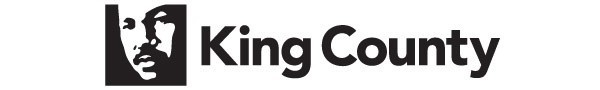 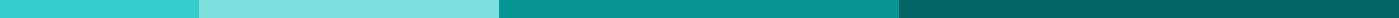 COVID Restrictions TIMELINEKing County / Washington State March 11:State and local order: Large events over 250 in King/Snohomish & Pierce counties   March 13:State order: Schools statewide closed till April 24/large events ban statewide King County Aquatic Center, all indoor Parks facilities closed. Sports field rentals canceled. Permitted events under 250 canceled unless organizers can meet Public Health criteria.   March 15:Local order: No gatherings over 50, restaurants/bars/clubs/theaters/fitness clubs; social distancing advised in King County   March 16:State order: No gatherings over 50, restaurants/bars/clubs/theaters/fitness clubs; social distancing advised    Permitted events under 50 canceled unless organizers can meet Public Health criteria.  March 25—May 31State order: Stay Home order; nonessential businesses closed March 25-May 31May 31: King County enters Phase 1 of the state’s Safe Start plan (see industry-specific restrictions here)June 5: King County approved for a modified Phase 1 of the Governor’s Safe Start plan.June 19: King County entered the Phase 2 of Washington's Safe Start plan.July 28: Inslee releases updated reopening guidance | Governor Jay Inslee (wa.gov); new requirements/limitations for restaurants, bars, taverns, weddings and funerals, and indoor fitness facilities in Phase 2. July 31: Inslee announces clarification to restaurant guidance, new summer camp guidance | Governor Jay Inslee (wa.gov)October 6: Inslee announces updates to Safe Start reopening plan | Governor Jay Inslee (wa.gov)November 15:State order: New statewide restrictions in place till 12/14 – no indoor gatherings, dining or fitness. (restrictions extended to 1/4 and 1/11)January 11:King County entered Phase 1 of the state’s new Healthy Washington – Roadmap to Recovery plan; most of the Governor’s current restrictions remain with some expanded fitness and entertainment allowed. 